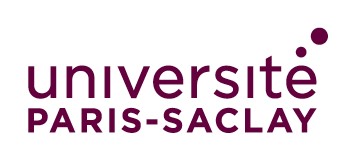 DECLARATION DE CANDIDATURE INDIVIDUELLECONSEIL DE L’IUT DE CACHANSCRUTIN du lundi 13 mars 2023A remettre ou à déposer : IUT de CachanBureau de la Direction – B.01 – RDC Bâtiment B9, avenue de la division Leclerc94230 CACHANouen LRARIUT de CachanMadame Elvire PETIT-ROGERDéléguée de la Directrice générale des services9, avenue de la division Leclerc94230 CACHANImpérativement avant le jeudi 23 février 2023 à 17hJe soussigné(e),Madame	 	Monsieur 	Nom d’usage : 	Nom patronymique : 	Prénom(s) : 	Formation suivie: 	Téléphone : 	Adresse e-mail : 	Déclare être candidat(e) à un siège de représentant des étudiants :Collège : 	Sur la liste de candidats désignée ci-après : 	Je joins à cette déclaration de candidature la copie recto-verso de ma carte d’étudiant de l’Université Paris-Saclay (ou, à défaut, d’un certificat de scolarité accompagné d’une pièce d’identité).Fait à ………………………. le …………………….Le présent document vaut demande d’inscription au scrutin du conseil cité précédemment au sein de laquelle je me porte candidat.Signature : 